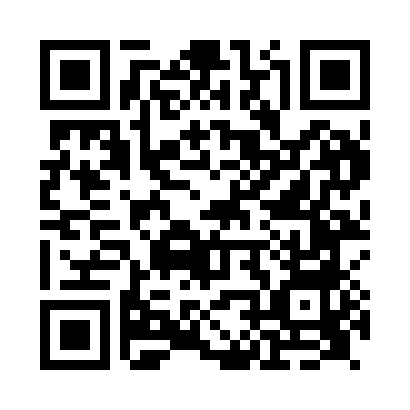 Prayer times for Martin, Hampshire, UKMon 1 Jul 2024 - Wed 31 Jul 2024High Latitude Method: Angle Based RulePrayer Calculation Method: Islamic Society of North AmericaAsar Calculation Method: HanafiPrayer times provided by https://www.salahtimes.comDateDayFajrSunriseDhuhrAsrMaghribIsha1Mon3:054:581:126:469:2511:182Tue3:054:591:126:469:2511:183Wed3:064:591:126:469:2411:184Thu3:065:001:126:469:2411:185Fri3:075:011:126:469:2311:186Sat3:075:021:136:469:2311:187Sun3:085:031:136:459:2211:178Mon3:085:041:136:459:2111:179Tue3:095:051:136:459:2111:1710Wed3:095:061:136:459:2011:1611Thu3:105:071:136:449:1911:1612Fri3:105:081:136:449:1811:1613Sat3:115:091:136:439:1711:1514Sun3:125:101:146:439:1711:1515Mon3:125:111:146:429:1611:1516Tue3:135:121:146:429:1511:1417Wed3:145:141:146:419:1411:1418Thu3:145:151:146:419:1211:1319Fri3:155:161:146:409:1111:1220Sat3:165:171:146:409:1011:1221Sun3:165:191:146:399:0911:1122Mon3:175:201:146:389:0811:1123Tue3:185:211:146:389:0611:1024Wed3:185:231:146:379:0511:0925Thu3:195:241:146:369:0411:0926Fri3:205:251:146:359:0211:0827Sat3:205:271:146:349:0111:0728Sun3:215:281:146:338:5911:0729Mon3:225:301:146:338:5811:0530Tue3:245:311:146:328:5611:0231Wed3:275:331:146:318:5511:00